ВоспитательДитятьеа Валентина ПетровнаМБДОУ ДС № 32Конспект совместной познавательной деятельностиНОД: познавательно-речевоеТема: «Цветы».Цель: обогащение знаний о цветах.Задачи:1.Закрепление знаний о цветах.2.Стимуировать познавательную активность детей по средствам ИКТ.3.Развивать у детей мышление (анализ, синтез, сравнение, обобщение), слуховое и зрительное внимание, память.4.Воспитывать бережное отношение к природе.5.Воспитывать экологические, эстетические чувства, умение заботится об окружающих.Оборудование: ноутбук, интерактивная доска, проектор, презентация, художественное слово – стихотворения, фонограмма «Вальс цветов» Чайковский, фонограмма «Цветик – Семицветик» группа «Домисолька», нарезной материал на каждого ребенка «клумбы» и «ростки». Деятельность педагогаСхема организацииДеятельность детейОРГ. МОМЕНТПосмотрите, какой цветок появился в нашей группе.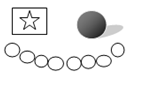 Коммуникация.1.Рассматривание, беседа.1.Это комнатное растение,… Что в нем самое яркое? На чем держится цветок? А что еще есть у этого растения? Какая часть растения прячется в горшке?- Какие цветы, Вы еще знаете?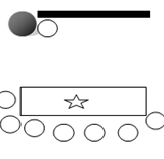 Познание.Ответы детей2. Просмотр презентации «Первоцветы». Художественное слово.- Давайте посмотрим и вспомним какие цветы скоро появятся в природе?Мать-и-мачехи цветки,
Словно солнца огоньки.
На пригорочке растут,
Прям из снега - и цветут!Прорастает сквозь снежок,
К солнечным лучам, цветок,
Маленький и нежный,
Беленький подснежник.Меня зовут мимоза,
Я раньше всех цвету –
Ты где ещё увидишь,Такую красоту?!Рассеялись туманы, 
Растаяла зима. 
И расцвели тюльпаны - 
В наш дом пришла весна! - Скоро появятся первоцветы, а пока мы радуемся комнатным цветущим растениям.Чтение художественной литературы.Слайд 1,2,3,4.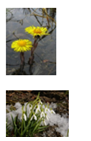 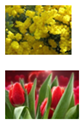 3. Составление модели «Рост и развитие растений».-Ребята, а, Вы знаете, как растут цветы?- Из чего появляются цветы?- А у меня перепутались картинки, давайте их расставим правильно…Познание.Ответы детейСлайд 5.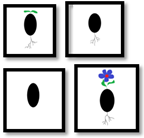 Расставление картинок по алгоритму (часть детей работают за столами)ФИЗ. МИНУТКАГоворит цветку цветок: 
Подними-ка свой листок. 
Выйди на дорожку 
Да притопни ножкой. 
Да головкой покачай 
Утром солнышко встречай. 
Стебель наклони слегка
Вот зарядка для цветка. 
А теперь росой умойся, 
Отряхнись и успокойся. 
Наконец готовы все 
День встречать во всей красе.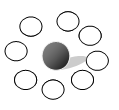 Здоровье.Слайд 6.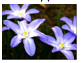 (Дети поднимают и опускают руки.) (Дети шагают на месте, высоко поднимая колени.) (Вращение головой.) (Наклоны.) (Встряхивания кистями рук.) 4. Ориентировка в пространстве.- Где растут цветы? В цветниках бывают клумбы разной формы. Посмотрите.- Какие, Вы, молодцы, теперь давайте, присядем за столы и построим в наших цветниках клумбы. А клумбы мы возьмем разной формы:Круглой …Квадратной…Треугольной…             Овальной…Прямоугольной…- В середине – круглую клумбу; в правом верхнем углу квадратную клумбу; в верхнем левом – прямоугольную; в нижнем левом – треугольную; в правом нижнем - овальную.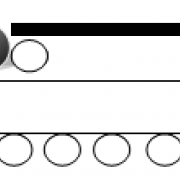 Коммуникация.Познание. Ответы детей.Слайд 7.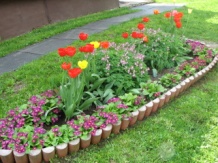 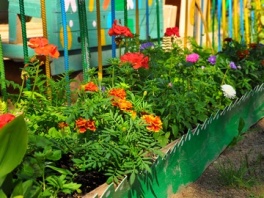 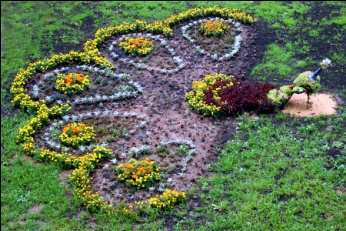 Один ребенок работает на ИД.Дети под диктовку на листочках, выстраивают фигуры.Слайд 8.5. Труд. Посадка семян однолетних растений (цветов).- Чтобы цветы на нашем участке появились раньше, мы можем приготовить рассаду. Хотите?- Посмотрите, что у меня есть. Это «волшебная земля». Мы сейчас в эту «землю» посадим наши семена.- Вот в таком маленьком семени таится жизнь прекрасного цветка (посадка семян в торфяную таблетку:1) взять семя; 2) положить в таблетку; 3) таблетку опустить в стаканчик с водой.)-Нам будет интересно наблюдать за пробуждением жизни цветка!!!Ответы детейТрудЗдоровьеБезопасностьПоэтапная высадка семян каждым ребенкомПОДВЕДЕНИЕ ИТОГОВ- Мы вспомнили, как растут цветы, где растут, и посадили для своего участка цветы, за которыми мы будем наблюдать и ухаживать…Формулируют выводы с помощью педагога.